28th Idaho Rare Plant Conference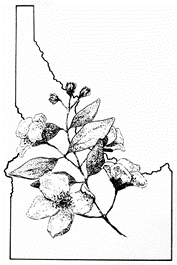 February 27 – March 1, 2018Washington Group Plaza720 Park Boulevard, Boise, Idaho*Presented by the Idaho Native Plant Society (INPS)Tuesday – 2/2712:00 - 1:00 – Registration, set-up and lunch social opportunity (on your own, on-site cafeteria)  1:00 - 1:10 – INPS president Stephen Love – Conference outline, vision, speakers and logistics  1:10 - 1:30 – Ray J. Davis Herbarium Collections Manager Janet Bala – Meet our new Idaho endemic Penstemon, Salmon Mountains Penstemon (Penstemon salmonensis).  Thank you to Noel and Pat Holmgren, artist Bobbi Angel, The New York Botanical Garden Press, and Brittonia. 1:30 - 1:50 – Precious Lands Project Leader, Nez Perce Tribe Angela C. Sondenaa – Keynote for Rare Plant Conservation: The Conservation of Rare Plants and Palouse Prairie Remnants on Nez Perce Tribal Lands  Agency Updates 1:50 - 2:10 – US Fish and Wildlife Service Botanist Karen Colson – Managing Species under the Endangered Species Act in Idaho: A Status Update 2:10 - 2:30 – US Forest Service Geneticist Matt Horning – MacFarlane’s four-o’clock (Mirabilis macfarlanei): Conservation and Recovery Efforts2:30 - 2:50 – Idaho Dept. of Fish & Game Lead Botanist Lynn Kinter – Rare Plant Research by the Idaho  Natural Heritage Program 2:50 - 3:10 – Break – Coffee, hot tea and snack provided 3:10 - 3:30 – Bureau of Land Management Botanist Anne Halford – BLM Idaho Rare Plant Updates: Policy and Conservation Efforts 3:30 - 3:50 – US Forest Service, Boise NF Ecologist/Botanist Jennifer Brickey – Forest Service Intermountain Region Botany Program Overview  3:50 - 4:10 – Chicago Botanic Garden, Conservation and Land Management Intern with Caribou-Targhee NF Brittni Brown – Plant Species of Conservation Concern on the Salmon-Challis NF4:10 - 4:30 – Idaho Dept. of Fish & Game Lead Botanist Lynn Kinter – Milkweeds of Idaho: An Investigation of Two Potentially Rare Species4:30 - 5:00 – Announcements and logistics for evening 5:30 - 8:15 – Casual Social at The Reef (6th and Main, downtown Boise), in the Hemingway Room.           No-host appetizers and dinners.Wednesday – 2/28 8:00 - 8:30 – Registration and morning social – Coffee, hot tea and continental breakfast provided 8:30 - 8:40 – Opening remarks, 2018 Rare Plant Conference Planning Chair Rose Lehman 8:40 - 9:00 – Announcements of Interests, Open to Conference Participants  BLM Botanist Holly Hovis – Idaho Native Plant Garden Guide 2018 INPS Statewide Annual Meeting: Coeur d’Alene, ID, July 2, 20182018 Idaho Botanical Foray, Sawtooth National Forest, May 31 thru June 4thPlant and Plant Community Conservation9:00 - 9:20 – Mancuso Botanical Services Michael Mancuso – GLORIA in Idaho: Introduction to Global Observation Research Initiative in Alpine Environments 9:20 - 9:40 – Idaho botanist Barbara Ertter – Alpine Potentilla in Idaho9:40 - 10:00 – Nature’s Capital Steven Rust – Natural Vegetation of Idaho: Using the United States      National Vegetation Classification to Conserve Plant Diversity 10:00 - 10:20 – Break – Coffee, hot tea and snack providedRare Plant Ranking    10:20 - 10:40 – Idaho Botanist Beth Corbin – Overview of Rare Plant Ranking in Idaho10:40 - 12:00 – Northern Idaho Rare Plant Working Group (NIRPWG) Rare Plant Ranks – Derek Antonelli facilitated 12:00 - 1:00 – Lunch – on your own, on-site cafeteria recommended 1:00 - 3:00 – NIRPWG Rare Plant Ranks 3:00 - 3:20 – Break – Coffee, hot tea and snack provided3:20 - 4:45 – Southern Idaho Rare Plant Working Group (SIRPWG) Rare Plant Ranks – Beth Corbin facilitated  4:45 - 5:00 – Logistics for evening 5:30 - 6:30 – Social at IDFG’s MK Nature Center (600 S Walnut)6:30 - 7:30 – Dinner catered by Kibrom's Ethiopian & Eritrean Cuisine7:30 – Presentation by College of Idaho Emeritus Professor of Biology Eric Yensen –             Demise of the Sagebrush-Steppe EcosystemThursday – 3/1  8:00 - 8:30 – Registration and morning social – Coffee, hot tea and continental breakfast provided8:30 - 10:00 – SIRPWG Rare Plant Ranks 10:00 -10:20 – Break – Coffee, hot tea and snack provided  10:20 - 11:00 – SIRPWG Rare Plant Ranks 11:00 - 11:40 – Open Discussion: Critique, next steps, recommendations to agencies and others 11:40 - 12:00 – Summary and acknowledgements – Stephen Love 12:00 - 1:15 – Lunch on your own, and travel to field trip meeting place1:15 – College of Idaho Biology Professor Don Mansfield – Field trip to Primrose Hill  Meet at the Lulu's Pizza complex parking lot (2594 N. Bogus Basin Road) no later than 1:15.   Don will lead us to Primrose Hill.  Don’s presentation will end by 3:00, but participants can linger and hike longer, as desired.* Washington Group Plaza is on the north side of Park Boulevard, about 100 yards east of Broadway.  Parking for our conference is on the south side of Park Boulevard (on the right as you’re coming down this one-way street), at the east end of the parking lot for the Ram.  A lighted crosswalk leads to the north side of Park Boulevard, and the main entrance is at the top of the stairs behind the fountain.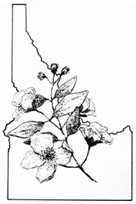 IDAHO NATIVE PLANT SOCIETYPO Box 9451, Boise, ID  83707www.idahonativeplants.org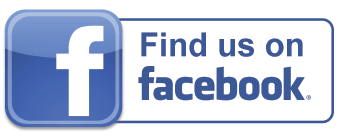 